Epitope-based Immunoinformatics Approach on Nucleocapsid Protein of Severe Acute Respiratory Syndrome-Coronavirus-2Running title: In silico vaccine design against SARS-CoV-2 nucleocapsid proteinAbstract: 244 words, main text: 5245 words, 09 figures, 04 tables, 01 supplementary data fileAhmed Rakib1, Saad Ahmed Sami1, Md. Ashiqul Islam1,2, Shahriar Ahmed1, Farhana Binta Faiz1, Bibi Humayra Khanam1, Kay Kay Shain Marma1, Maksuda Rahman1, Mir Muhammad Nasir Uddin1, Talha Bin Emran3,4*, Jesus Simal-Gandara5*1Department of Pharmacy, Faculty of Biological Sciences, University of Chittagong, Chittagong-4331, Bangladesh2Department of Pharmacy, Mawlana Bhashani Science & Technology University, Santosh, Tangail-1902, Bangladesh3Drug Discovery, GUSTO A Research Group, Chittagong-4000, Bangladesh4Department of Pharmacy, BGC Trust University Bangladesh, Chittagong-4381, Bangladesh5Nutrition and Bromatology Group, Department of Analytical and Food Chemistry, Faculty of Food Science and Technology, University of Vigo–Ourense Campus, E32004 Ourense, Spain*Correspondence: 
Dr. T.B. Emran (talhabmb@bgctub.ac.bd) Prof. J. Simal-Gandara (jsimal@uvigo.es) 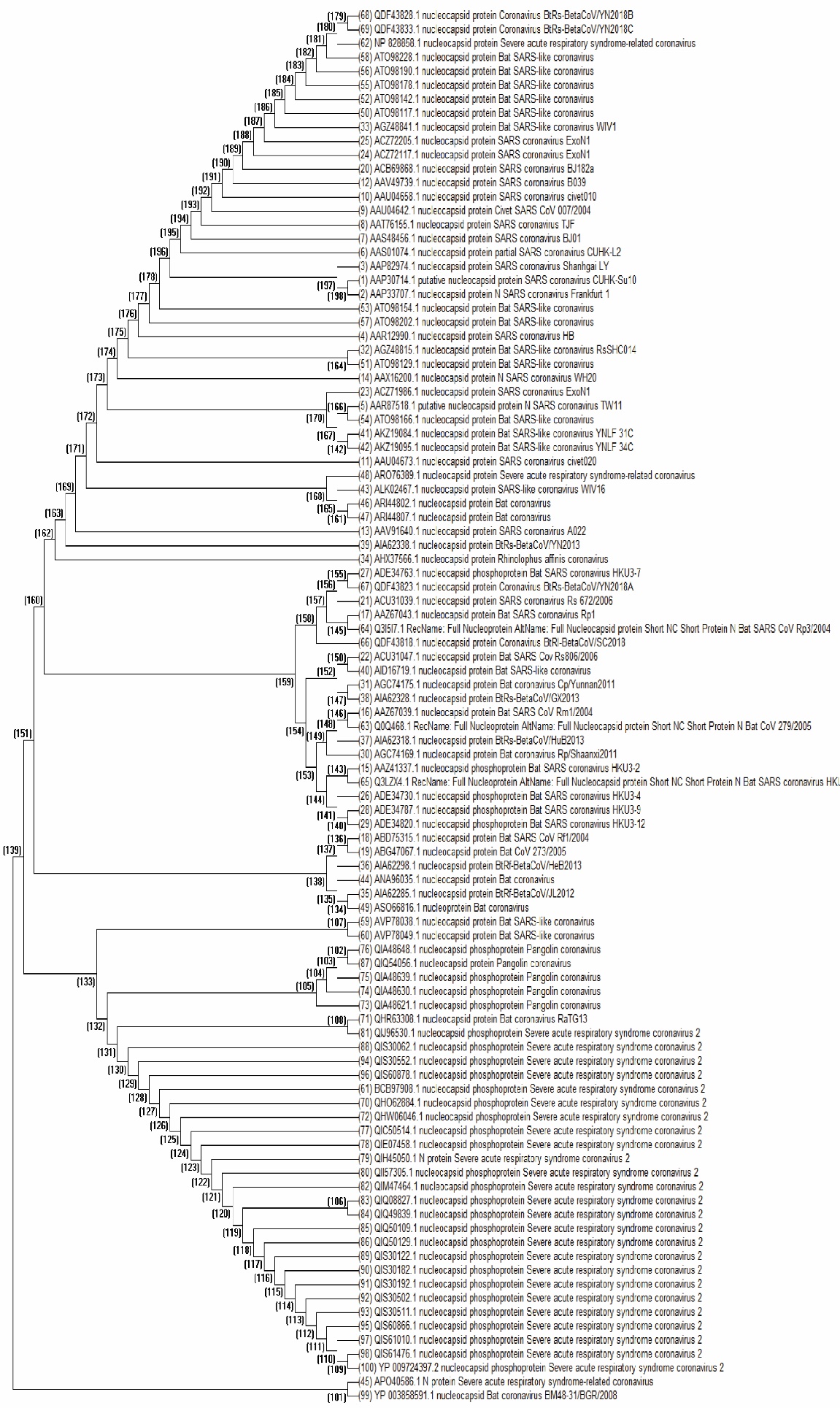 Suppl. Fig. S1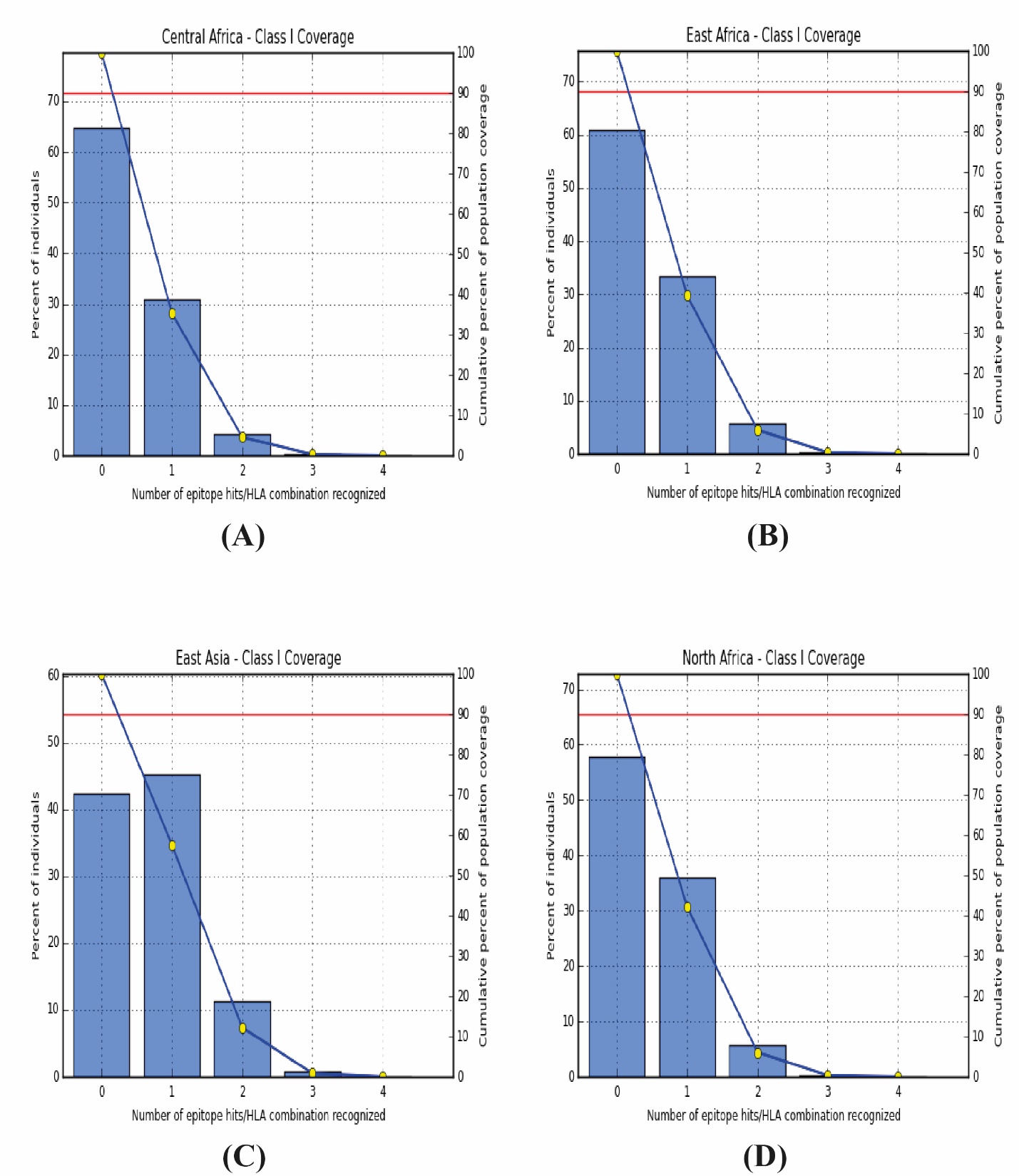 Suppl. Fig. S2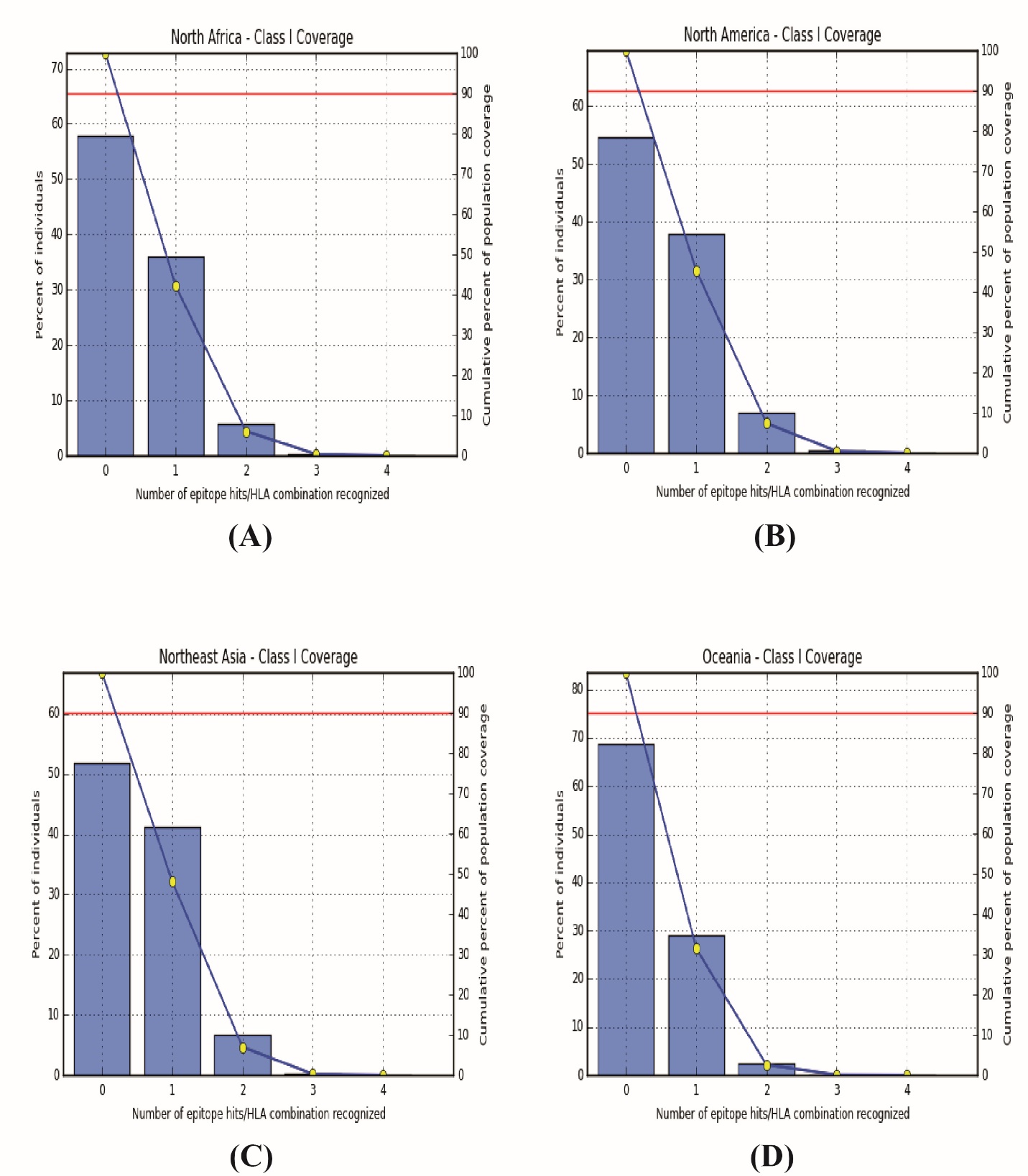 Suppl. Fig. S3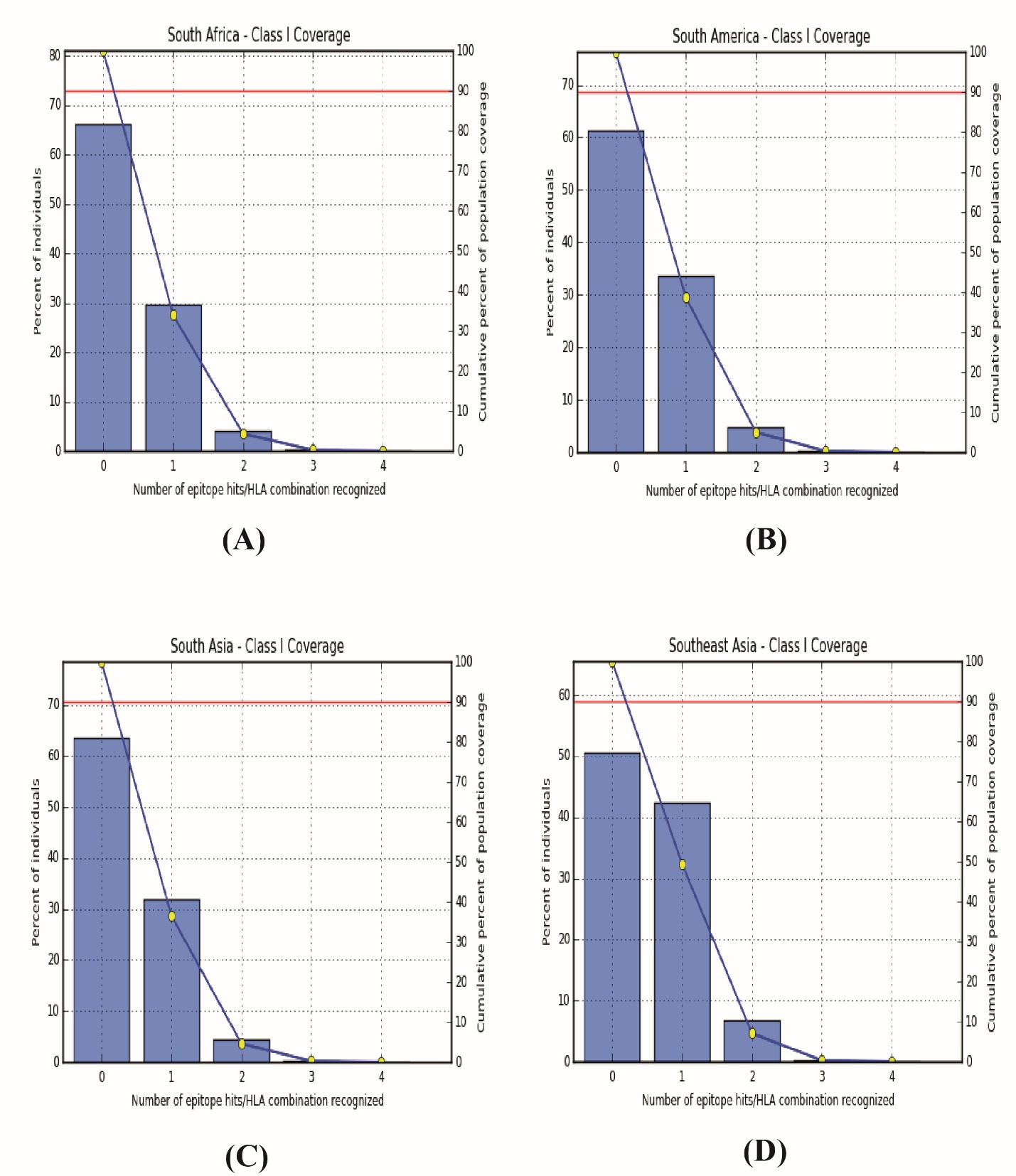 Suppl. Fig. S4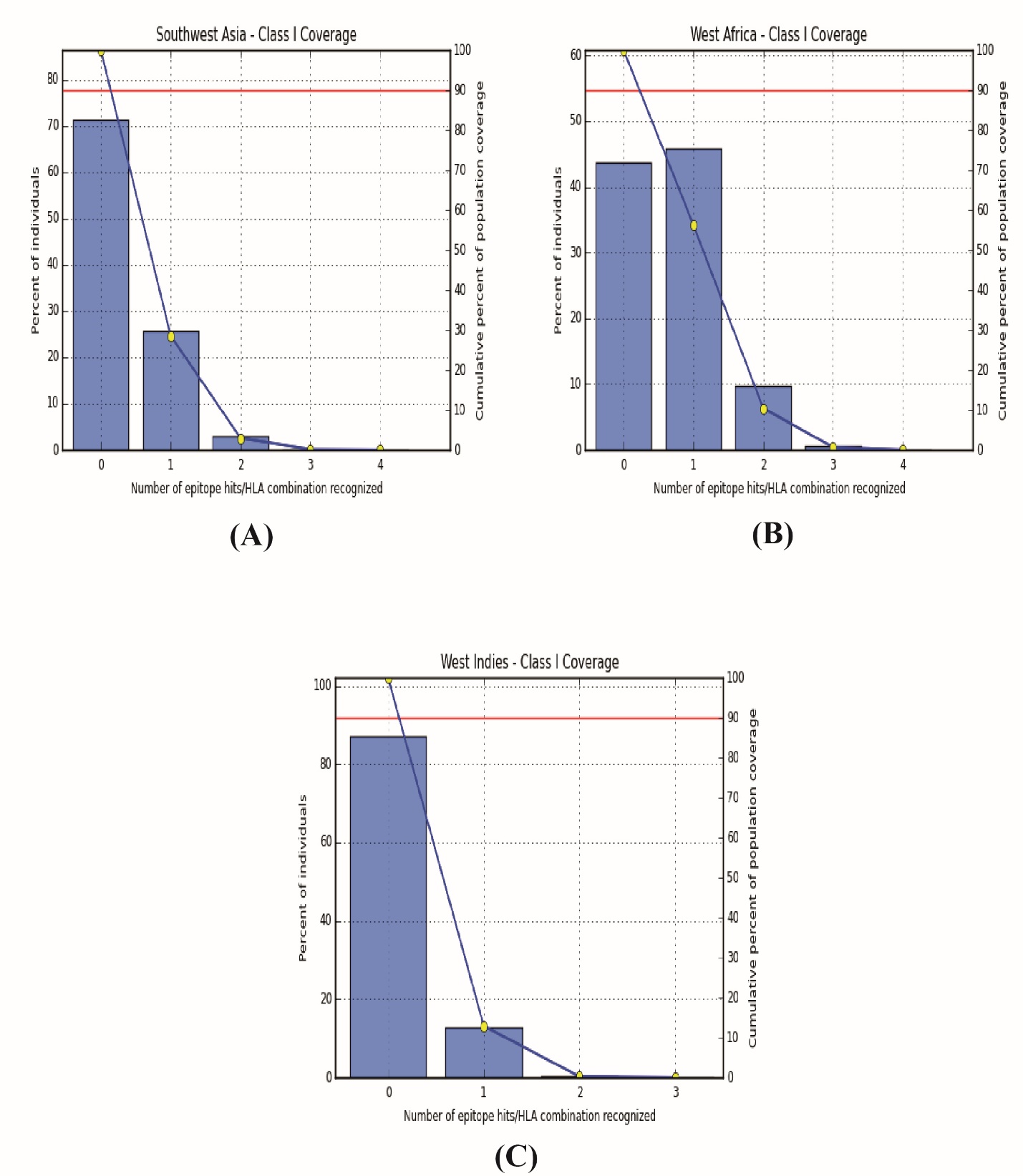 Suppl. Fig. S5